On-line Supplementary MaterialEthnic differences in adverse iron status in early pregnancy: a cross-sectional population-based studyShort title: Ethnicity and maternal iron status in pregnancyHugo G. Quezada-Pinedo1,2, Florian Cassel3, Martina U. Muckenthaler4; Max Gassmann5,7, Luis Huicho6,7, Irwin K. Reiss1,3, Liesbeth Duijts2,8, Romy Gaillard1,3, Marijn J. Vermeulen1,2,31The Generation R Study Group; 2Department of Pediatrics, Division of Neonatology, Erasmus MC, University Medical Center, Rotterdam, The Netherlands; 3Department of Pediatrics, Erasmus MC, University Medical Center, Rotterdam, The Netherlands; 4Department of Pediatric Hematology, Oncology and Immunology, University Hospital Heidelberg, Germany; Molecular Medicine Partnership Unit; 5Institute of Veterinary Physiology, Vetsuisse Faculty and Zurich Center for Integrative Human Physiology, University of Zurich, Zurich, Switzerland; 6Centro de Investigación en Salud Materna e Infantil, Centro de Investigación para el Desarrollo Integral y Sostenible, Universidad Peruana Cayetano Heredia, Lima, Peru; 7School of Medicine, Universidad Peruana Cayetano Heredia, Lima, Peru; 8Department of Pediatrics, Division of Respiratory Medicine and Allergology, Erasmus MC, University Medical Center, Rotterdam, The Netherlands.Supplementary Table 1. Comparison of characteristics between non-participants and participants in the analysis. In unique women with consent (N=9979, see Supplementary Figure 1), a comparison was made between non-participants and participants. Values are means (SD), 1medians (25-75th percentile) or valid percentages (absolute numbers) based on observed data. Pre-pregnancy body max index (BMI). C-reactive protein (CRP). P-value was calculated using Student’s T-test, Mann-Whitney U test and chi-square test.Supplementary Table S2. Characteristics by iron status. Values are means (SD), 1medians (25-75th percentile) or absolute numbers (valid percentages) based on observed data. Pre-pregnancy body max index (BMI). C-reactive protein (CRP). P-value was calculated using Student’s T-test, Mann-Whitney U test and chi-square test.Supplementary Table 3 Ranking of factors relevant to ethnic differences in ferritin.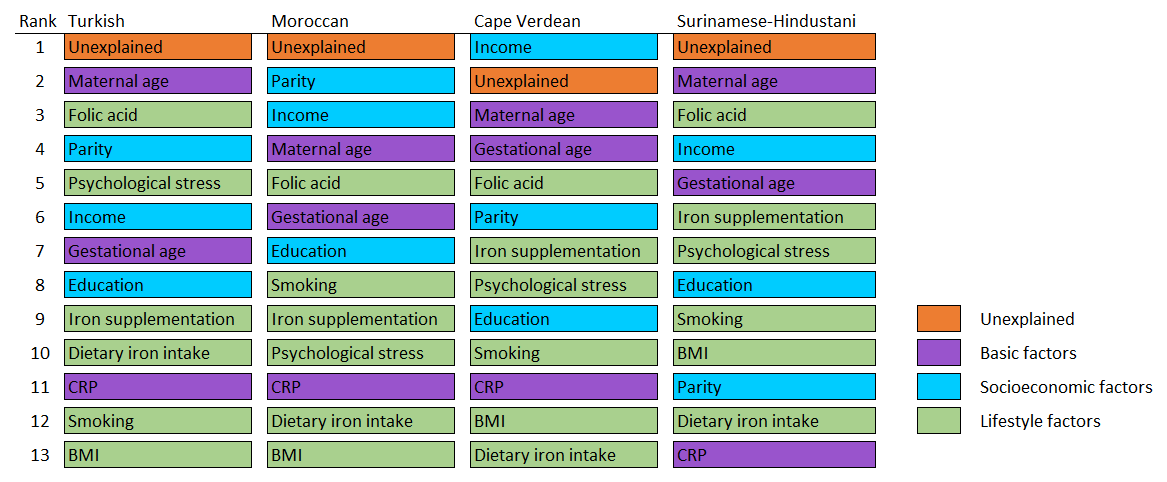 Contributing factors relevant to the differences in ferritin in consecutive order with the strongest on top, by ethnic group, based on the Oaxaca-Blinder analysis. BMI: Pre-pregnancy body mass index; CRP: C-reactive protein.Supplementary Table 4 Secondary iron biomarkers and clinical outcomes in early pregnancy by ethnic backgroundValues indicate median *25th, 75th percentile), or number (percentage).1 defined as haemoglobin <11g/dL; 2 ferritin <15µg/L + haemoglobin <11g/dL. All groups where compared with the reference group (Dutch) using simple T-test, U-Mann-Whitney test or Chi-Square test as appropriate. Values that are significant different as compared to the Dutch reference group are indicated in bold (p<0.05), with * (p<0.01) or ** (p<0.001), based on T-test, Mann-Whitney U test and Chi-square test.Supplementary Table 5. Ethnic differences in secondary outcomes transferrin saturation and haemoglobin during early pregnancy.Effect estimates derived from linear regression models based on multiple imputed data, reported per ethnic group compared with the Dutch (reference) group. Values indicate beta coefficients (95% confidence intervals) reflecting mean difference; The basic model was adjusted for age, gestational age at iron blood sampling and C-reactive protein. The socioeconomic (SE) model was adjusted for the determinants in the basic model and for monthly household income, education and parity. The life style (LS) model was adjusted for the factors in the basic model and dietary iron intake, iron supplement use, folic acid supplement use, pre-pregnancy body mass index, smoking during pregnancy, and psychological distress. The full model included all these determinants named. Values that are significant are indicated in bold (p<0.05), with * (p<0.01) or ** (p<0.001).Supplementary Table 6 Ethnic differences in anaemia and iron deficiency anaemia during early pregnancy.Values indicate odds ratio (OR) with 95 confidence interval (95% CI), derived from logistic regression models based on multiple imputed data, reported per ethnic group compared with the Dutch (reference) group. Iron deficiency is defined as serum ferritin <15 µg/L, anaemia as haemoglobin <11 g/dL, iron deficiency anaemia as the combination of iron deficiency and anaemia. The basic model was adjusted for age, gestational age at iron blood sampling and C-reactive protein. The socioeconomic (SE) model was adjusted for the determinants in the basic model and for monthly household income, education and parity. The lifestyle (LS) model was adjusted for the factors in the basic model and dietary iron intake, iron supplement use, folic acid supplement use, pre-pregnancy body mass index, smoking during pregnancy, and psychological distress. The full model included all these determinants named. Values that are significant are indicated in bold (p<0.05), with * (p<0.01) or ** (p<0.001). Supplementary Figure 1. Flow chart of the participants included in the analysis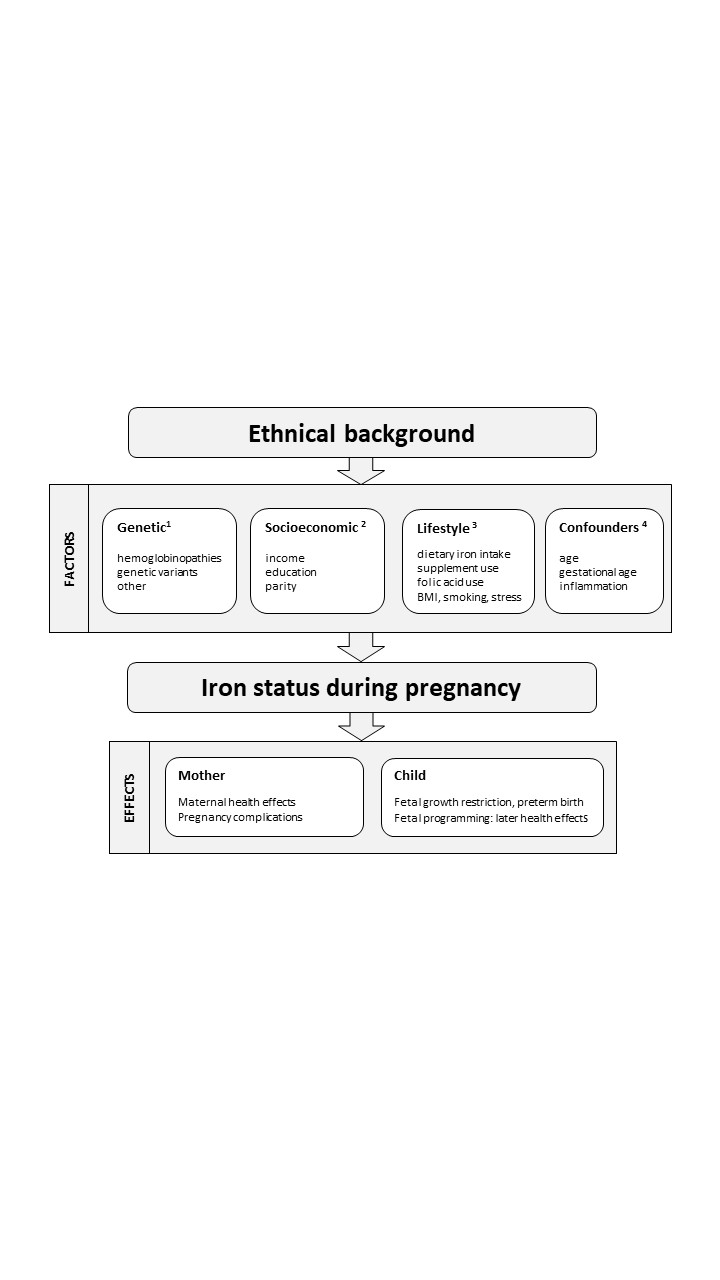 Supplementary Figure 2. Conceptual framework for ethnical differences in iron status during early pregnancy, that underlies the design of the multivariable models. 1 Genetic factors were not included in this study; 2 factors included in the socioeconomic and full model; 3 factors included in the lifestyle and full model; 4 potential confounders included in all models.Supplementary Figure 3. Distribution of biomarkers by ethnic background. A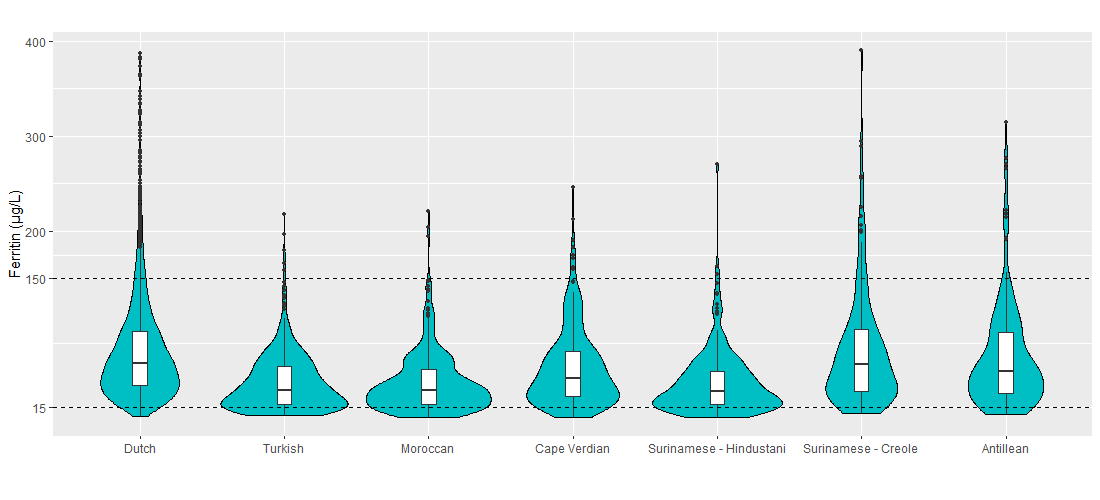 B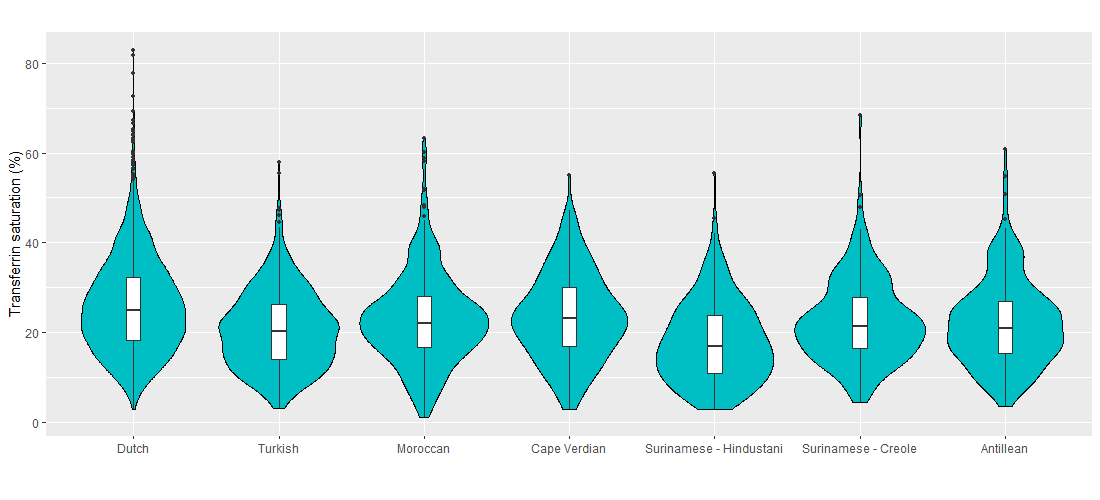 C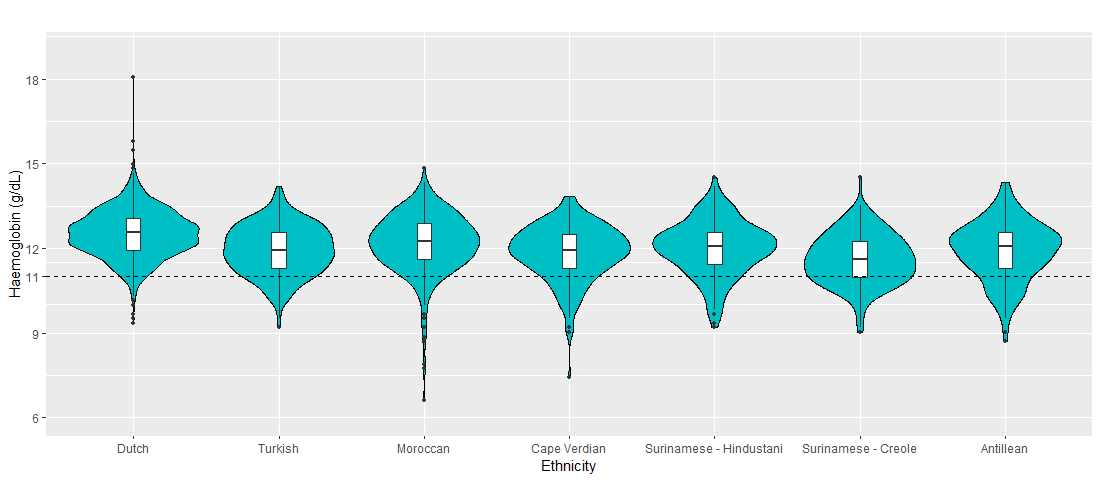 Violin plots of the distributions of ferritin concentrations (A), transferrin saturation (B), and haemoglobin (C) in early pregnancy by ethnic background. Box plots show first and third quartiles and the median, dots represent extreme observations. In A dashed lines represent cut-off values for iron deficiency (ferritin <15 µg/L), normal (ferritin 15-150 µg/L) and iron overload (ferritin >150 µg/L). In C dashed lines represent the cut-off for anaemia (<11 g/dL). Kruskal – Wallis and ANOVA test for mean differences was significant for serum ferritin and transferrin saturation respectively (p<0.001).Non-participants(n= 4142)Participants(n= 4737)p-valueEthnicity      Dutch984 (27.0)3112 (65.7)<0.001   Other western709 (19.5)0 (0.0)   Turkish298 (8.2)474 (10.0)   Moroccan228 (6.3)352 (7.4)   Cape Verdean111 (3.0)244 (5.2)   Surinamese-Hindustani79 (2.2)212 (4.5)   Surinamese-Creole115 (3.2)170 (3.6)   Antillean122 (3.4)173 (3.7)   Other non-western995 (27.3)0 (0.0)Age (years)29.4 (5.6)29.9 (5.0)<0.001Gestational age at iron blood sampling (weeks)13.7 (2.1)13.4 (2.0)<0.001CRP (mg/L)14.3 (2.2, 7.9)4.6 (2.5, 8.2)0.002Monthly household income (Euros) n, (%)<0.001      <1200 € 713 (25.7)668 (17.3)      1200-2200 €710 (25.6)954 (24.7)      >2200 €1355 (48.8)2244 (58.0)Educational level <0.001      Low494 (14.2)446 (9.7)      Intermediate1635 (47.0)2108 (46.0)      High1350 (38.8)2028 (44.3)Parity, nulliparous (%) 2151 (53.3)2710 (57.4)<0.001Dietary iron intake (mg/day)10.5 (8.2, 12.9)11.1 (8.7, 13.5)<0.001Iron supplement use, yes (%)951 (30.3)1201 (29.2)0.337Folic acid supplement use (yes), n (%)      No1010 (36.3)918 (24.3)<0.001      First 10 weeks use852 (30.6)1188 (31.4)      Periconceptional use919 (33.0)1673 (44.3)BMI (kg/m)23.6 (4.4)23.7 (4.3)0.392Smoking during pregnancy, yes (%) 883 (26.0)1228 (28.3)0.027Psychological distress, yes (%)367 (13.3)357 (9.2)<0.001Iron deficiency,ferritin <15 µg/L(n = 330)Normalferritin between 15-150 µg/L(n= 4089)Iron overloadferritin >150 µg/L(n = 318)Normal vs iron deficiency p-valueNormal vs iron overload p-valueIron deficiency vs iron overload p-valueAge (years)28.3 (5.4)29.9 (5.0)31.0 (3.8)<0.001<0.001<0.001Gestational age at iron blood sampling (weeks)14.0 (2.1)13.4 (2.0)12.9 (1.9)<0.001<0.001<0.001CRP (mg/L)15.1 (2.8, 9.0) 4.5 (2.5, 8.2)4.6 (2.4, 8.1)0.0860.7780.320Monthly household income, n (%)<0.001<0.001<0.001<1200 €81 (34.0)563 (16.8)24 (8.9)1200-2200 €77 (32.4)831 (24.8)46 (17.0)>2200 €80 (33.6)1963 (58.5)201 (74.2)Educational level, n (%)<0.001<0.001<0.001Low68 (21.8)360 (9.1)18 (5.8)Intermediate152 (48.7)1839 (46.4)117 (38.0)High92 (29.5)1763 (44.5)173 (56.2)Parity, nulliparous, n (%)129 (39.3)2323 (57.0)258 (81.4)<0.001<0.001<0.001Dietary iron intake (mg/day)10.3 (8.3, 12.6)11.2 (8.8, 13.7)11.0 (8.7, 13.3)0.0010.3950.056Multivitamin use, yes (%)41 (14.5)1069 (30.0)91 (34.1)<0.0010.186<0.001Folic acid supplement use, n (%)<0.001<0.001<0.001   No use125 (47.0)765 (23.5)28 (11.0)   First 10 weeks use71 (26.7)1037 (31.8)80 (31.5)   Periconceptional use70 (26.3)1457 (44.7)146 (57.5)BMI (kg/m)24.1 (4.6)23.6 (4.3)24.3 (4.6)0.0870.0120.540Smoking during pregnancy, yes (%)68 (22.8)1088 (29.0)72 (24.9)0.0280.1600.618Psychological distress, yes (%)48 (18.1)297 (8.9)12 (4.4)<0.0010.014<0.001AllDutchTurkishMoroccanCape VerdeanSurinamese-HindustaniSurinamese-CreoleAntilleanIron biomarkersIron biomarkersN47373112474352244212170173Iron(µmol/L)17.1 (6.6)17.9 (6.7)15.6 (6.1)**16.2 (6.1)**16.7 (6.2)*13.8 (6.1)**15.5 (5.5)**15.3 (5.8)**Trans ferritin(g/L)2.9 (0.5)2.8 (0.4)3.1 (0.5)**2.9 (0.5)**2.9 (0.5)**3.2 (0.5)**2.8 (0.4)2.8 (0.4)Transferrin saturation(%)24.5 (10.5)26.0 (10.6)20.7 (8.8)**23.0 (10.2)**23.5 (9.7)**18.0 (9.1)**22.7 (9.5)**22.3 (9.8)**N41912711448316219192154151Haemoglobin(g/dL)12.3 (0.9)12.5 (0.8)11.9 (0.9)**12.2 (1.1)**11.8 (1.0)**12.0 (1.0)**11.6 (0.9)**11.9 (1.0)**Clinical outcomesClinical outcomesN41912711448316219192154151Anaemia1n (%)338 (8.1)99 (3.7)68 (15.2)**33 (10.4)**38 (17.4)**28 (14.6)**43 (27.9)**29 (19.2)**Iron deficiency anaemia 2n (%)83 (2.0)10 (0.4)25 (5.6)**14 (4.4)**10 (4.6)**16 (8.3)**2 (1.3)6 (4.0)**Total(n= 4737)Dutch(n= 3112)Turkish(n = 474)Moroccan(n = 352)Cape Verdean(n = 244)Surinamese-Hindustani(n = 212)Surinamese-Creole(n = 170)Antillean(n = 173)Transferrin saturation (z-score)Transferrin saturation (z-score)Transferrin saturation (z-score)Transferrin saturation (z-score)Transferrin saturation (z-score)Transferrin saturation (z-score)Transferrin saturation (z-score)Transferrin saturation (z-score)Basic modelRef-0.5 (-0.6, -0.4)**-0.2 (-0.3, -0.1)**-0.2 (-0.3, -0.0)*-0.7 (-0.8, -0.5)**-0.3 (-0.4, -0.1)**-0.3 (-0.4, -0.2)**SE modelRef-0.4 (-0.5, -0.3)**-0.1 (-0.2, 0.0)-0.1 (-0.3, 0.0)-0.7 (-0.8, -0.5)**-0.2 (-0.4, -0.1)*-0.3 (-0.4, -0.1)*LS modelRef-0.4 (-0.5, -0.3)**-0.1 (-0.2, 0.0)-0.1 (-0.3, 0.0)-0.7 (-0.8, -0.5)**-0.2 (-0.4, -0.1)*-0.2 (-0.4, -0.1)*Full modelRef-0.4 (-0.5, -0.2)**0.0 (-0.2, 0.1)-0.1 (-0.2, 0.0)-0.6 (-0.8, -0.5)**-0.2 (-0.3, -0.0)-0.2 (-0.4, -0.1)*Haemoglobin (z-score)Haemoglobin (z-score)Haemoglobin (z-score)Haemoglobin (z-score)Haemoglobin (z-score)Haemoglobin (z-score)Haemoglobin (z-score)Haemoglobin (z-score)Basic modelRef-0.6 (-0.7, -0.5)**-0.3 (-0.4, -0.2)**-0.7 (-0.8, -0.5)**-0.5 (-0.7, -0.4)**-0.9 (-1.1, -0.8)**-0.7 (-0.8, -0.5)**SE modelRef-0.6 (-0.7, -0.5)**-0.3 (-0.4, -0.2)**-0.6 (-0.8, -0.5)**-0.5 (-0.7, -0.4)**-0.9 (-1.1, -0.8)**-0.6 (-0.8, -0.5)**LS modelRef-0.6 (-0.7, -0.5)**-0.4 (-0.5, -0.2)**-0.7 (-0.8, -0.6)**-0.5 (-0.7, -0.4)**-1.0 (-1.2, -0.8)**-0.7 (-0.9, -0.6)**Full modelRef-0.6 (-0.7, -0.5)**-0.3 (-0.5, -0.2)**-0.7 (-0.8, -0.5)**-0.5 (-0.7, -0.4)**-1.0 (-1.1, -0.8)**-0.7 (-0.8, -0.5)**Total(n= 4737)Dutch(n= 3112) ORTurkish(n = 474)OR(95% CI)Moroccan(n = 352)OR(95% CI)Cape Verdean(n = 244)OR(95% CI)Surinamese-Hindustani(n = 212)OR(95% CI)Surinamese-Creole(n = 170)OR(95% CI)Antillean(n = 173)OR(95% CI)Anaemia Basic model1.03.8 (2.7, 5.4)**2.3 (1.5, 3.5)**4.3 (2.9, 6.6)**3.9 (2.4, 6.2)**9.2 (6.1, 14.0)**5.4 (3.3, 8v6)** SE model1.04.0 (2.7, 5.9)**2.3 (1.4, 3.7)**4.4 (2.8, 7.0)**4.1 (2.5, 6.6)**9.1 (5.8, 14.4)**5.3 (3.2, 8.8)** LS model1.04.2 (2.8, 6.2)**2.6 (1.6, 4.2)**4.7 (3.0, 7.4)**4.0 (2.5, 6.6)**10.4 (6.6, 16.3)**6.0 (3.6, 9.8)** Full model1.04.2 (2.8, 6.3)**2.6 (1.6, 4.2)**4.6 (2.9, 7.5)**4.1 (2.5, 6.8)**9.9 (6.2, 15.9)**5.7 (3.4, 9.6)**Iron deficiency anaemia Basic model1.010.1 (4.7, 21.9)**7.5 (3.2, 17.5)**7.8 (3.1, 19.6)**17.0 (7.4, 38.9)**2.5 (0.5, 11.6)6.9 (2.4, 19.9)** SE model1.07.2 (3.0, 17.1)**5.0 (1.9, 12.9)*5.6 (2.0, 15.2)*13.7 (5.5, 33.7)**1.7 (0.3, 8.4)4.7 (1.5, 14.7)* LS model1.06.0 (2.6, 14.1)**4.3 (1.7, 11.1)*4.7 (1.8, 12.5)*11.3 (4.7, 27.1)**1.7 (0.3, 8.1)4.8 (1.6, 14.6)* Full model1.05.3 (2.1, 13.3)**3.7 (1.3, 10.1)4.2 (1.5, 12.0)*10.5 (4.1, 26.7)**1.4 (0.3, 7.2)4.0 (1.2, 13.1)